                          РАБОТАЕМ ПО УМК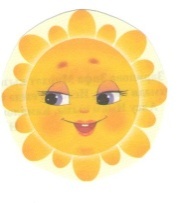  «Татарча сөйләшәбез» -  «Говорим по - татарски»             для обучения русскоязычных детей                   4 - 7 лет татарскому языку Средняя группа (4 – 5 лет) проект   “Минем өем” (Мой дом)Цель - формирование первоначальных умений и навыков практического владения татарским языком в устной формеФормы деятельности детей: работа с предметами: описание, диалог с игрушкой;работа с рисунками: описание, диалог;творческие ситуативные игры: ролевые игры, интервью, ситуативные упражнения;сюжетно-ролевые игры;песенно-танцевальные игры (на основе аудиозаписей);театрализация, инсценировки (пальчиковые театры, маски);подвижные игры: игры с мячом, игра «Командир», зарядка;прослушивание аудиозаписей, пение, повторение;просмотр мультфильмов, анимационных сюжетов;интерактивные игры.Активные слова + пассивные слова – 62Активные слова: әти, әни, кыз, малай, мин, исәнмесез, сау булыгыз, исәнме, эт, песи, әйе, юк, сау бул, әби, бабай, әйбәт, ипи, алма, сөт, чәй, рәхмәт, мә, тәмле, кил монда, утыр, бир, аша, эч, туп, зур, кечкенә, матур, курчак, куян, аю, хәлләр ничек, уйна, пычрак, чиста, ю, бер, ике, өч, дүрт, биш (49 слов).Пассивные слова: утырыгыз, бу кем?, кем юк?, син кем?, кем анда?, басыгыз, ал, ничә? нинди? (13 слов). Проект “Минем өем” состоит из следующих тем:Гаилә - СемьяАшамлыклар- ПродуктыУенчыклар- Игрушки Саннар- Счёт (1-5)      В средней группе дети вопросы не задают, кроме Хәлләр ничек?, задаёт вопросы только воспитатель, к концу учебного года дети  должны уметь угощать друг– друга.  